Памятка для пациентов и их родственников: Терапия хронического болевого синдрома в онкологииТолько сам пациент знает о своей боли. Только вместе 
с пациентом доктор может подобрать лечение 
и оценить его эффективность.Рак в поздней стадии, как правило, сопровождается болью. В связи с этим снятие 
и лечение боли является неотъемлемой частью лечения онкологического заболевания. 
Это сигнал к тому, что пациенту требуется помощь специалиста – врача, который назначит нужные обезболивающие препараты,  и поможет справиться с болью. Расскажите доктору где у Вас болит, каков характер боли, насколько сильна Ваша боль.Определить выраженность боли можно по специальной шкале 0                     1			 2			3		         4 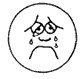 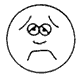 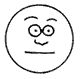 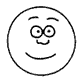 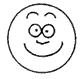 Лечением хронической боли при онкологических заболеваниях на  IV стадии занимается паллиативная медицина. Однако стоит знать, что при появлении болевого синдрома 
у пациентов на всех стадиях рака необходима помощь специалиста.НЕ БОЙТЕСЬ ОБРАЩАТЬСЯ К ВРАЧУ!Если возникли трудности  с назначением или получением обезболивающего, обратитесь в министерство здравоохранения Республики Коми  8(8212) 255-455, тел. для приема обращений граждан о нарушении порядка назначения и выписки обезболивающих препаратов.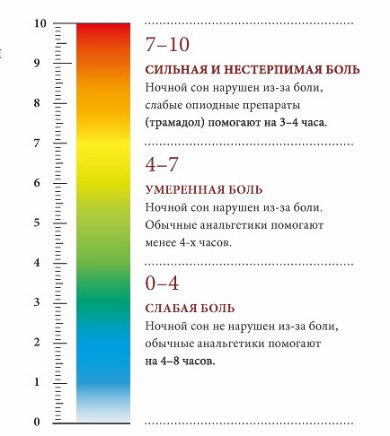 БОЛЬ ТЕРПЕТЬ НЕЛЬЗЯ!Лечение должно быть основано на принципах Всемирной организации здравоохранения (ВОЗ):-  необходимо ежедневно в одно и то же время принимать анальгетики – обезболивающие препараты, чтобы избежать усиления боли - анальгетики назначаются врачом по принципу от высоких доз слабого анальгетика к низким дозам сильного анальгетика- при выписке препаратов врачом оценивается индивидуальная реакция больного на препарат- необходимо с вниманием относится к своему самочувствию при приеме анальгетиков и незамедлительно сообщать врачу о появлении побочных реакций организма на препарат